CIVIL JURISDICTION RESULT SHEETDAMAGES & COMPENSATION LIST – GENERAL DIVISIONCourt Ref :			CI-14-97888Case Description:		6DC PTY LTD v DUNLEAVYEvent Type :			MentionJudge:			DYERDate Of Order :			15 March 2016Appearances 	Plaintiff :	Mr H. MacFloodDefendant :	Mr S. Brophy__________________________________________________________________ORDERJUDGMENT for the plaintiff in the sum of $96,310.56, together with interest in the sum of $15,120.75, a total of $111,431.31.
THE solicitor for Raston Group Pty Ltd and Dunleavy file and serve submissions in relation to costs by 18 April 2016.
THE solicitor for 6DC Pty Ltd and Prince file and serve any submissions in reply by 16 May 2016.
COSTS of today reserved.
ADJOURNED sine die.____________________ His Honour Judge Dyer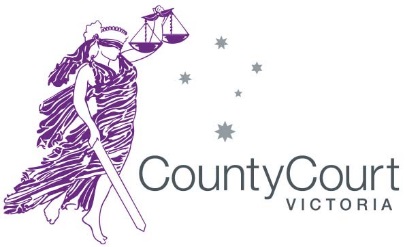 COUNTY COURT OF    VIC   3000DX 290078